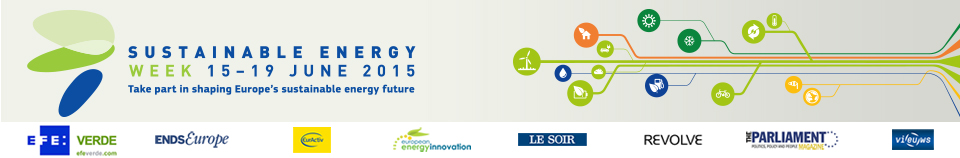 Energy Days in Denmark (2)Samsoe Sustainable FestivalDate: 06/06/2015 - 07/06/2015Time: From 10:00 to 15:00Location: SamsøMeditation for the EnvironmentDate: 05/06/2015Time: From 11:00 to 12:00Location: Copenhagen